武汉企业联合会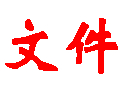 武汉企业家协会武企联【2021】14号关于表彰2021年度优秀协会工作者的决定各区企业联合会、企业家协会，市有关行业协会、商会：一年来，广大协会工作者以高度的责任感和甘于奉献的精神，服务企业和企业家，为武汉经济社会发展作出了积极贡献。为弘扬先进，发扬成绩，加强协会工作队伍建设，武企联、武企协2021年组织开展了评选优秀协会工作者活动。经各区企联、企协及市相关行业协会、商会推荐，武企联、武企协结合一年来工作情况进行综合考评，决定授予刁小飞等33名同志“优秀协会工作者＂称号，特此予以表彰。希望受表彰的同志珍惜荣誉，再接再厉，不断提高，为做好新形势下的协会工作作出更大贡献。    附：2021年度优秀协会工作者名单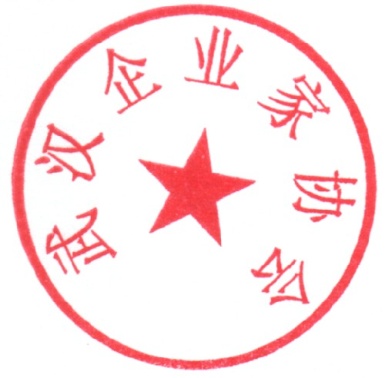 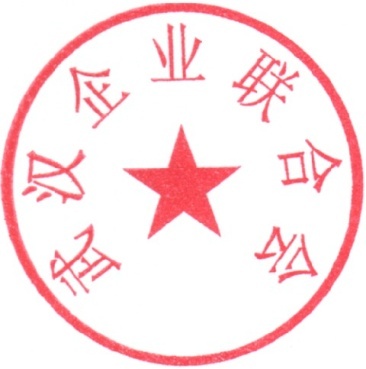 武汉企业联合会 武汉企业家协会2021年12月30日2021年度优秀协会工作者名单（按姓氏笔画排序）刁小飞	青山区企业家协会王  悦	武汉市交通运输协会王巧云	湖北省烹饪酒店行业协会王志艺	武汉东湖新技术开发区企业家协会王晓红	武汉商业总会毛  燕	洪山区企业联合会石  琳	黄陂区企业联合会、企业家协会付君茹	武汉市黄陂区商会朱容兰	武汉食品工业协会任润林	湖北省重庆商会邬耀云	江夏区企业联合会、企业家协会李东风	武汉市服装商会李望霞	武汉混凝土协会吴常茗	武汉餐饮业协会余  彩	武汉青年企业家协会张  敏	武汉纺织行业协会陆文琰	武汉中小企业协会陈  波	武汉市软件行业协会陈进军	蔡甸区企业联合会、企业家协会范玲霞	新洲区企业联合会、企业家协会林蔼波	江岸区企业联合会周  艳	武汉女企业家协会段  瑛	武汉市清洁行业协会耿旭东	汉阳区企业联合会、企业家协会贾建林	武昌区南湖街商会夏静莉	湖北省团餐行业协会郭小霞	武汉建筑装饰协会郭飞鸿	武汉物流协会郭秋萍	武汉房地产业协会黄少华	武汉医药行业协会董民英	硚口区企业联合会、企业家协会程  浩	武汉轻工行业协会蔡梦飞	东西湖区企业联合会、企业家协会